Рабочая программа составлена в соответствии с требованиями Федерального государственного образовательного стандарта основного общего образования (ФГОС ООО); требованиями к результатам освоения основной образовательной  программы (личностным, метапредметным, предметным); основными подходами к развитию и формированию универсальных учебных действий (УУД) для основного общего образования, на основе авторской программы основного общего образования по физике в 7 классе (авторы: А. В. Пёрышкин, Н. В. Филонович, Е. М. Гутник)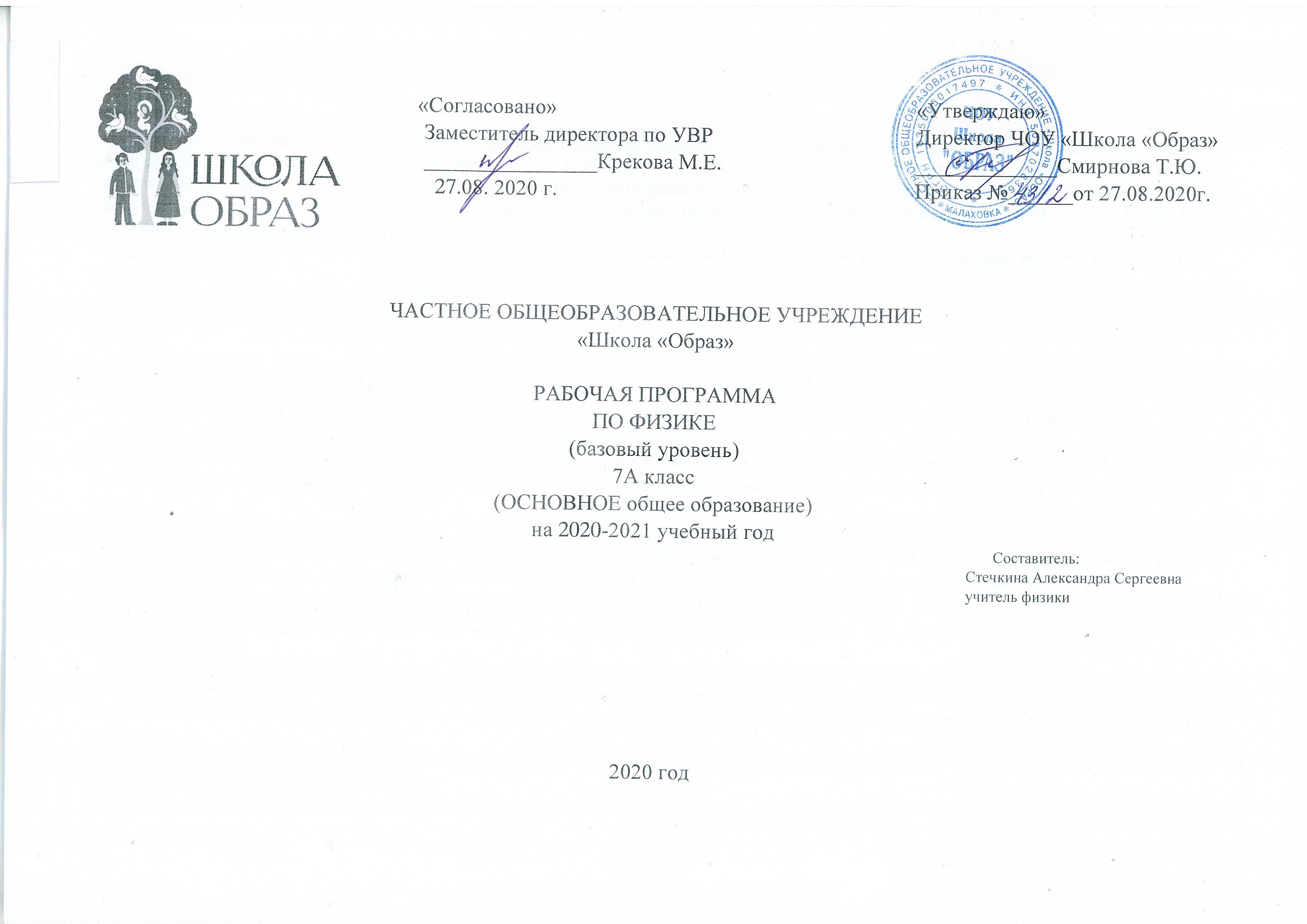 В данной рабочей программе на изучение физики в 7 классе отводится 2 часа в неделю, из расчёта 34 учебные недели – 68 часов в годПланируемые результаты освоения учебного предметаПредметные результатыВведениеУчащийся научится:- понимать физические термины: тело, вещество, материя;- проводить наблюдения физических явлений; измерять физические величины: расстояние, промежуток времени, температуру;- определять цену деления шкалы прибора с учетом погрешности измерения;- осознать роль ученых нашей страны в развитии современной физики и их вклад в технический и социальный прогресс;- приёмам поиска и формулировки доказательств выдвинутых гипотез и теоретических выводов на основе эмпирически установленных фактов.Учащийся получит возможность научиться:- использовать знания о физических явлениях в повседневной жизни для обеспечения безопасности при обращении с приборами и техническими устройствами, для сохранения здоровья и соблюдения норм экологического поведения в окружающей среде; приводить примеры практического использования знаний о физических явлениях и физических законах.Первоначальные сведения о строении веществаУчащийся научится:- понимать и объяснять физические явления: диффузия, большая сжимаемость газов, малая сжимаемость жидкостей и твердых тел;- пользоваться экспериментальными методами исследования при определении размеров малых тел;- понимать причины броуновского движения, смачивания и несмачивания тел; различия в молекулярном строении твердых тел, жидкостей и газов;- пользоваться СИ и переводить единицы измерения физических величин в кратные и дольные единицы.Учащийся получит возможность научиться:- использовать полученные знания в повседневной жизни (быт, экология, охрана окружающей среды).- различать границы применимости физических законов, понимать всеобщий характер фундаментальных физических законов и ограниченность использования частных законов.Взаимодействия телУчащийся научится:- понимать и объяснять физические явления: механическое движение, равномерное и неравномерное движение, инерция, всемирное тяготение;- измерять скорость, массу, силу, вес, силу трения скольжения, силу трения качения, объем, плотность тела, равнодействующую двух сил, действующих на тело и направленных в одну и в противоположные стороны;- использовать экспериментальные методы исследования зависимости: пройденного пути от времени, удлинения пружины от приложенной силы, силы тяжести тела от его массы, силы трения скольжения от площади соприкосновения тел и силы, прижимающей тело к поверхности (нормального давления);- понимать смысл основных физических законов: закон Всемирного тяготения, закон Гука;- выполнять расчеты при нахождении: скорости (средней скорости), пути, времени, силы тяжести, веса тела, плотности тела, объема, массы, силы упругости, равнодействующей двух сил, направленных по одной прямой;- находить связь между физическими величинами: силой тяжести и массой тела, скорости со временем и путем, плотности тела с его массой и объемом, силой тяжести и весом тела;- переводить физические величины из несистемных в СИ и наоборот.Учащийся получит возможность научиться:- понимать принципы действия динамометра, весов, встречающихся в повседневной жизни, и способов обеспечения безопасности при их использовании;- использовать полученные знания в повседневной жизни (быт, экология, охрана окружающей среды);- различать границы применимости физических законов, понимать всеобщий характер фундаментальных физических законов и ограниченность использования частных законов.Давление твердых тел, жидкостей и газовУчащийся научится:- понимать и объяснять физические явления: атмосферное давление, давление газов, жидкостей и твердых тел, плавание тел, воздухоплавание, расположение уровня жидкостей в сообщающихся сосудах, существование воздушной оболочки Земли, способы увеличения и уменьшения давления;- измерять: атмосферное давление, давление жидкости и газа на дно и стенки сосуда, силу Архимеда;- пользоваться экспериментальными методами исследования зависимости: силы Архимеда от объема вытесненной телом воды, условий плавания тел в жидкости от действия силы тяжести и силы Архимеда;- выполнять расчеты для нахождения: давления, давления жидкости на дно и стенки сосуда, силы Архимеда в соответствии с поставленной задачей на основании использования законов физики.Учащийся получит возможность научиться:- использовать знания о физических явлениях в повседневной жизни для обеспечения безопасности при обращении с приборами и техническими устройствами, для сохранения здоровья и соблюдения норм экологического поведения в окружающей среде; приводить примеры практического использования знаний о физических явлениях и физических законах.Работа и мощность. ЭнергияУчащийся научится:- понимать и объяснять физические явления: равновесие тел, превращение одного вида энергии в другой;- измерять: механическую работу, мощность, плечо силы, КПД, потенциальную и кинетическую энергию;- пользоваться экспериментальными методами исследования при определении соотношения сил и плеч, для равновесия рычага;
- понимать смысл основного физического закона: закона сохранения энергии;- выполнять расчеты для нахождения: механической работы, мощности, условия равновесия сил на рычаге, момента силы, КПД, кинетической и потенциальной энергии.Учащийся получит возможность научиться:- использовать знания о физических явлениях в повседневной жизни для обеспечения безопасности при обращении с приборами и техническими устройствами, для сохранения здоровья и соблюдения норм экологического поведения в окружающей среде; приводить примеры практического использования знаний о физических явлениях и физических законах.Личностные результатысформированность познавательных интересов, интеллектуальных и творческих способностей;убежденность в возможности познания природы, в необходимости разумного использования достижений науки и технологий для дальнейшего развития человеческого общества, уважение к творцам науки и техники, отношение к физике как элементу общечеловеческой культуры;самостоятельность в приобретении новых знаний и практических умений;готовность к выбору жизненного пути в соответствии с собственными интересами и возможностями;мотивация образовательной деятельности школьников на основе личностно ориентированного подхода;формирование ценностных отношений друг к другу, учителю, авторам открытий и изобретений, результатам обучения.Метапредметные результаты:овладение навыками самостоятельного приобретения новых знаний, организации учебной деятельности, постановки целей, планирования, самоконтроля и оценки результатов своей деятельности, умениями предвидеть возможные результаты своих действий;понимание различий между исходными фактами и гипотезами для их объяснения, теоретическими моделями и реальными объектами, овладение универсальными учебными действиями на примерах гипотез для объяснения известных фактов и экспериментальной проверки выдвигаемых гипотез, разработки теоретических моделей процессов или явлений;формирование умений воспринимать, перерабатывать и предъявлять информацию в словесной, образной, символической формах, анализировать и перерабатывать полученную информацию в соответствии с поставленными задачами, выделять основное содержание прочитанного текста, находить в нем ответы на поставленные вопросы и излагать его;приобретение опыта самостоятельного поиска, анализа и отбора информации с использованием различных источников и новых информационных технологий для решения познавательных задач;развитие монологической и диалогической речи, умения выражать свои мысли и способности выслушивать собеседника, понимать его точку зрения, признавать право другого человека на иное мнение;освоение приемов действий в нестандартных ситуациях, овладение эвристическими методами решения проблем;формирование умений работать в группе с выполнением различных социальных ролей, представлять и отстаивать свои взгляды и убеждения, вести дискуссию.Содержание учебного предметаСодержание обучения представлено в программе разделами «Введение», «Первоначальные сведения о строении вещества», «Взаимодействия тел», «Давление тел, жидкостей и газов», « Работа и мощность. Энергия»ВведениеФизика – наука о природе. Физические явления. Физические свойства тел. Наблюдение и описание физических явлений. Физические величины. Измерение физических величин: длинны, времени, температуры. Физические приборы. Международная система единиц. Точность и погрешность измерений. Физика и техника.Лабораторные работыЛабораторная работа № 1 «Определение цены деления физического прибора»Первоначальные сведения о строении веществаСтроение вещества. Опыты, доказывающие атомное строение вещества. Тепловое движение атомов и молекул. Броуновское движение. Диффузия в газах, жидкостях и твердых телах. Взаимодействие частиц вещества. Агрегатные состояния вещества. Модели строения твердых тел, жидкостей и газов. Объяснение свойств газов, жидкостей и твердых тел на основе молекулярно-кинетических представлений.Лабораторные работыЛабораторная работа № 2 « Определение размеров малых тел»Взаимодействия телМеханическое движение. Траектория. Путь. Равномерное и неравномерное движение. Скорость. Графики зависимости пути и модуля скорости от времени движения. Инерция. Инертность тел. Взаимодействие тел. Масса тела. Измерение массы т ела. Плотность вещества. Сила. Ила тяжести. Сила упругости. Закон Гука. Вес тела. Связь между силой тяжести и массой тела. Сила тяжести на других планетах. Динамометр. Сложение двух сил, направленных вдоль одной прямой. Равнодействующая двух сил. Сила трения. Физическая природа небесных тел Солнечной системы.Лабораторные работыЛабораторная работа №3 « Измерение массы тела на рычажных весах»Лабораторная работа №4 «Измерение объема тела»Лабораторная работа №5 «Определение плотности тела»Лабораторная работа №6 «Градуирование пружины и измерение сил динамометром»Лабораторная работа №7 « Измерение силы трения с помощью динамометра»Давление твердых тел, жидкостей и газовДавление. Давление твердых тел. Давление газа. Объяснение давления на основе молекулярно-кинетических представлений. Передача давления жидкостями и газами. Закон Паскаля. Сообщающиеся сосуды. Атмосферное давление. Методы измерения атмосферного давления. Барометр, манометр, поршневой жидкостный насос. Закон Архимеда. Условия плавания тел. Воздухоплавание.Лабораторные работыЛабораторная работа №8 « Определение выталкивающей силы, действующей на погруженное в жидкость тело»Лабораторная работа №9 « Выяснение условий плавания тела в жидкости»Работа и мощность. ЭнергияМеханическая работа. Мощность. Простые механизмы. Момент силы. Условия равновесия рычага. «Золотое правило» механики. Виды равновесия. Коэффициент полезного действия (КПД). Энергия. Потенциальная и кинетическая энергия. Превращение энергии.Лабораторные работыЛабораторная работа №10 « Выяснение условия равновесия рычага»Лабораторная работа №11 «Определение КПД при подъеме по наклонной плоскости»3. Календарно-тематический план по физике. 7 класс.Рассмотрено на МО естественно-научного циклаПротокол №1 от 27.08.2020 г.Руководитель МО____________ Третьякова А.Н.№ урокаНаименование разделов и темПлановые сроки прохождения темыФактические срокиПримечанияФизика и физические методы познания.1Основные понятия физики. Вещество, тело, явление.1 неделя2Измерение физических величин. Измерительные приборы.1 неделя3Измерение физических величин. Погрешность измерений.2 неделя4Лабораторная работа №1. «Определение цены деления. Показания измерительных приборов»2 неделяПервоначальные сведения о строении вещества.5Строение вещества. Молекулы.3 неделя6Движение молекул. Скорость движения молекул и температура. Тепловое расширение тел.3 неделя7Диффузия в газах, жидкостях и твердых телах.4 неделя8Взаимное притяжение и отталкивание молекул. Смачивание.4 неделя9Агрегатные состояния вещества.5 неделя10Строение и свойства вещества в твердом, жидком и газообразном состоянии.5 неделя11Строение вещества. Решение задач.6 неделя12Контрольная работа №1. «Строение вещества»6 неделя13Резерв.7 неделяВзаимодействие и движение тел.14Механическое движение. Материальная точка. Путь и перемещение.7 неделя15Скорость тела. Равномерное и неравномерное движение.8 неделя16Расчет скорости, пути и времени движения.8 неделя17Расчет скорости, пути и времени движения. Решение задач.9 неделя18Инертность и масса. Инерция.9 неделя19Взаимодействие тел. Изменение скорости при взаимодействии.10 неделя20Измерение массы и объема тел.10 неделя21Лабораторная работа №2. «Измерение массы и объема тел»11 неделя22Плотность вещества.11 неделя23Лабораторная работа №3. «Измерение плотности тел»12 неделя24Расчет массы и объема тела по его плотности.12 неделя25Плотность. Решение задач.13 неделя26Контрольная работа №2 «Плотность. Движение»13 неделя27Резерв.14 неделя28Взаимодействие тел. Сила.14 неделя29Явление тяготения. Сила тяжести.15 неделя30Сила упругости. Закон Гука. Вес тела.15 неделя31Сила тяжести, сила упругости, вес. Решение задач.16 неделя32Лабораторная работа № 4. «Определение жесткости пружины или резины»16 неделя33Графическое изображение сил. Сложение сил.17 неделя34Сложение сил. Решение задач.17 неделя35Сила трения. Трение в природе и в технике.18 неделя36Силы в природе. Решение задач.18 неделя37Контрольная работа №3. «Силы в природе»19 неделя38Резерв.19 неделяДавление твердых тел, жидкостей и газов.39Давление твердых тел.20 неделя40Давление твердых тел. Решение задач.20 неделя41Давление в жидкостях и газах.21 неделя42Закон Паскаля.21 неделя43Расчет давления в жидкости.22 неделя44Давление в жидкости. Решение задач.22 неделя45Сообщающиеся сосуды.23 неделя46Вес воздуха. Атмосферное давление.23 неделя47Измерение атмосферного давления. Барометры.24 неделя48Атмосферное давление на различных высотах.24 неделя49Действие жидкости и газа на погруженное тело.25 неделя50Архимедова сила.25 неделя51Архимедова сила. Решение задач.26 неделя52Лабораторная работа №5. «Определение выталкивающей силы» или «Определение атмосферного давления»26 неделя53Плавание тел.27 неделя54Плавание тел. Решение задач.27 неделя55Воздухоплавание.28 неделя56Воздухоплавание. Решение задач.28 неделя57Контрольная работа №4. «Давление. Архимедова сила»29 неделяРабота, мощность, энергия.58Механическая работа.29 неделя59Механическая работа. Решение задач.30 неделя60Мощность.30 неделя61Простые механизмы. Рычаг.31 неделя62Момент силы. Условие равновесия рычага.31 неделя63Лабораторная работа №6. «Выяснение условий равновесия рычага»32 неделя64Простые механизмы. Блок.32 неделя65Использование простых механизмов. Коэффициент полезного действия.33 неделя66Механическая энергия. Потенциальная и кинетическая энергия.33 неделя67Закон сохранения энергии.34 неделя68Превращение одного вида энергии в другой.34 неделя